МИНИСТЕРСТВО ОБРАЗОВАНИЯ И НАУКИ РЕСПУБЛИКИ САХА (ЯКУТИЯ)ГОСУДАРСТВЕННОЕ АВТОНОМНОЕ ОБРАЗОВАТЕЛЬНОЕ УЧРЕЖДЕНИЕ РЕСПУБЛИКИ САХА (ЯКУТИЯ)«РЕГИОНАЛЬНЫЙ ТЕХНИЧЕСКИЙ КОЛЛЕДЖ В Г. МИРНОМ»«УДАЧНИНСКОЕ ОТДЕЛЕНИЕ ГОРНОТЕХНИЧЕСКОЙ ПРОМЫШЛЕННОСТИ»ИССЛЕДОВАТЕЛЬСКАЯ РАБОТАпо учебной дисциплине Физикана тему«Агрегатное состояние желе»Автор: Дорофеева Ольга Сергеевна II курс О-21/9У21.01.16 Обогатитель полезных ископаемыхПреподаватель:Кыдрашева Чечек Михайловна     г. Удачный, 2023 гСОДЕРЖАНИЕВВЕДЕНИЕ	31. ОСНОВНАЯ ЧАСТЬ	41.1 История желе	41.2 Что такое желе	41.3Свойства тел в различных агрегатных состояниях 	51.4 Рецепт приготовления желе	62. ИССЛЕДОВАТЕЛЬСКАЯ ЧАСТЬ	72.1 Эксперимент №1. Сохранение формы предмета	72.2 Эксперимент №2. Определение плавления желе	72.3 Эксперимент №3. Определение плотности вещества	82.4 Эксперимент №4. Определение электропроводности вещества	9ЗАКЛЮЧЕНИЕ	9СПИСОК ИСПОЛЬЗОВАННЫХ ИСТОЧНИКОВ	10        ВВЕДЕНИЕКак известно, многие вещества в природе могут находиться в трех состояниях: твердом, жидком и газообразном. А также некоторые могут находиться еще и в четвертом – плазматическом состоянии. Выбирая данную тему, можно понять, что  многие вещества используются в жизни и в разных агрегатных состояниях.  При изменении агрегатной формы могут происходить резкие изменения плотности и других физических свойств. Чтобы понять эти процессы и контролировать многие из них, нам необходимо знать, когда и при каких условиях вещество находится в определенном агрегатном состоянии, каковы свойства каждого из этих состояний и изменятся ли потребляемые свойства вещества, когда оно переходит из одного состояния в другоеОбъект исследования: Желе.Предмет исследования: Агрегатное состояние желе.Цель исследования: В ходе исследования выяснить, в каком агрегатном состоянии находится желе.Задачи исследования: Собрать и систематизировать информацию по данной теме; Изучить свойства тел в различных агрегатных состояниях;Исследовать физические свойства желе с помощью эксперимента;Определить агрегатное состояние желе.	Методы исследования: анализ, изучение теоретических основ, наблюдение, эксперименты.Гипотеза исследования: Желе это вещество в жидком агрегатном состоянии. 1. ОСНОВНАЯ ЧАСТЬ1.1 История желеНачало истории желе произошло в 1845 году, когда американский инженер Питер Купер изобрел желатин – так сообщает популярная историческая литература. Он запатентовал технологию превращения животных шкур, костей и соединительных тканей в очищенное, лишенное запаха, чистое и желеобразное вещество. Изобретение Купера пролежало, подрагивая, полстолетия, до 1895 года, пока за дело не взялся человек по имени Перл Б. Уэйт. Уэйт занимался производством патентованных лекарств и мозольных пластырей. Лучшим его достижением был сироп от кашля, так что он кое-что смыслил в использовании ароматических добавок и пищевых красителях для устранения неприятных свойств вещества. Но настоящий, потрясающий успех пришел к желатину в 1950-е годы. Красителей и ароматизаторов было все больше и больше, виды фруктового желе появлялись все новые и новые. В наше время изобретательные кулинары придумали самые невообразимые рецепты этого застывшего кушанья – и сегодня все чаще вместо желатина употребляются пектин и агар-агар.1.2 Что такое желеЖеле – десерт, представленный в виде коллоидного пищевого раствора,  в который добавляют желатин, при остывании вся масса получает студенистый вид.В желе добавляют свежие и быстрозамороженные фрукты, сиропы, соки. Во время варки засыпается желатин. Последний является продуктом животного происхождения, получаемый благодаря выварке, высушиванию и измельчению костей, сухожилий и других частей животного тела. Желе готовится также вываркой желатина из телячьих ног и голов. Сладкие желе называют фр. Gele, в отличие от мясных желе, которые называют фр. L’aspic (откуда искажённое: ланшпиг), а покрытому ими блюду, по-русски — заливное. Фруктовые желе из фруктов и плодов, содержащих много пектина, можно получать и без добавки к ним желатина, так как пектин и сам придаёт сиропу студенистый вид. Чаще всего такое желе делают из кисловатых, преимущественно антоновских, яблок и потом окрашивают его шпинатом в зелёный и кармином — в красный цвет. В классическом исполнении желе появилось в 1845 году в США, когда Питер Купер предложил синтезировать сухой желатин. С тех пор мясные субпродукты обрели вторую жизнь: из них выпаривалась жидкость и исключались посторонние запахи, а на выходе получался ценный источник коллагена.1.3  Свойства тел в различных агрегатных состоянияхРазные тела могут находиться в различных агрегатных состояниях и иметь особенные свойства в данном состоянии.Агрегатное состояние вещества — физическое состояние вещества, зависящее от соответствующего сочетания температуры и давления.Изменение агрегатного состояния может сопровождаться скачкообразным изменением различным физических величинТрадиционно выделяют три агрегатных состояния: твёрдое, жидкое и газообразное. Вся информация находится в таблице 1:Таблица №1 Виды агрегатных состояний1.4 Рецепт приготовления желеКлассический рецепт желе: 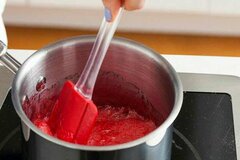 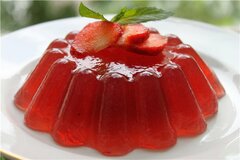 Рис.4 (а)                                                      Рис.4 (б)Приготовление:1 часть желатина : 5 частей воды 1. Высыпьте порошок в удобную емкость, соедините его с водой и уберите смесь на полчаса. Периодически помешивайте массу.2. Как только порошок набухнет, перелейте жидкость в сотейник и подогрейте компоненты на слабом огне. Всё время следите за процессом нагрева и помешивайте консистенцию.3. Растворенный желатин снимите с огня, и оставьте смесь остужаться до температуры помещения.4. На завершающем этапе вылейте массу в креманку, после чего отправьте желе в холодильную камеру. Для полного загустения лучше всего оставить десерт охлаждаться на протяжении всей ночи.2. ИССЛЕДОВАТЕЛЬСКАЯ ЧАСТЬ2.1 Эксперимент №1. Сохранение формы предметаДля опыта потребуется:Какая либо ёмкость;Желатин;Вода;Цель опыта: проверить, обладает ли желе одним из свойств жидкости - сохранение формы сосуда.Ход опыта: желе, налитое в пластиковый контейнер (рис.5а), через некоторое время принимает форму сосуда. После извлечения желе из контейнера (рис.5б), оно некоторое время сохраняет свою форму, а затем расплывается в виде капли.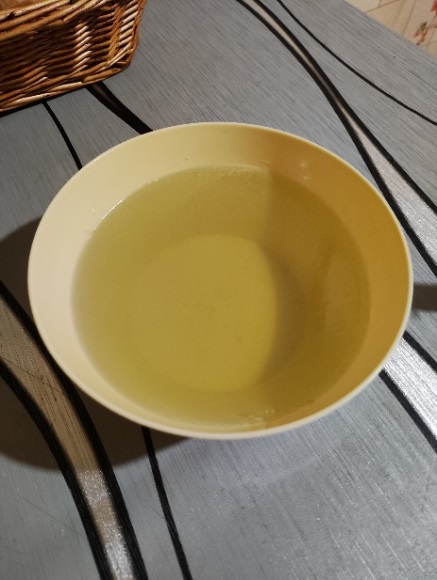 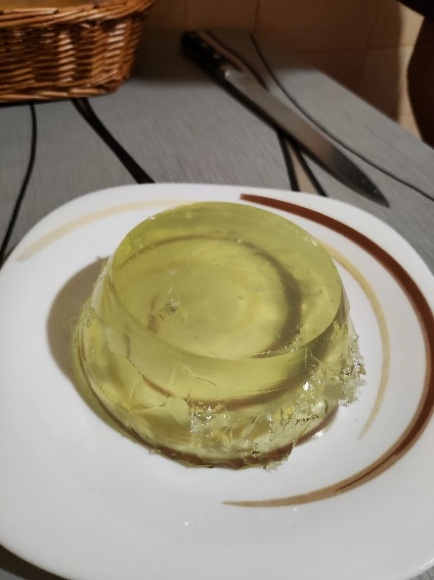     Рис.5 (а)  Желе в пластиковой ёмкости            Рис.5 (б) Желе на тарелкеРезультат опыта: желе принимает форму сосуда и ведет себя как очень густая жидкость.  2.2 Эксперимент №2. Определение плавления желе Приборы и материалы:Желе, теплая вода, стеклянная ёмкостьЦель опыта: Проверить, обладает ли фруктовое желе физическим свойством твёрдых тел - способностью плавиться.Ход опыта:При помещении фруктового желе в тёплую воду, оно начинает плавиться и смешиваться с водой. Результат опыта: фруктовое желе плавится как твёрдое тело.2.3 Эксперимент  № 3. Определение плотности веществаПриборы и материалы: желе, весы с разновесами, измерительный цилиндр, таблица плотностей твердых веществ и жидкостей.Цель опыта: определить плотность фруктового желе и сравнить с плотностями твердых тел и жидкостей.Ход опыта: взять стакан с водой (в стакане помещается 350г воды) и упаковку желатина (массой 30г) и заранее приготовленное желе (рис.4). В результате измерения получена, масса веществ до взаимодействия, равна массе веществ после взаимодействия (рис.5).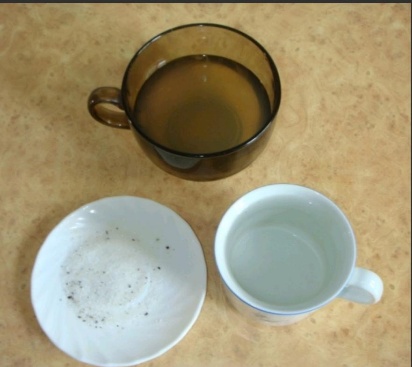 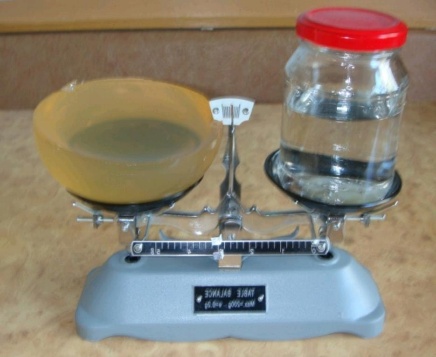 Рис.6 (а) Стакан с водой,                             Рис.6 (б) Весы, где получена масса веществ доблюдце с желатином      	                        взаимодействие, равная массе веществ после и стакан с приготовленным	                        взаимодействия.желе.Определить плотность желе.Дано:M = 150г = 0,15 кгV = 150 мл = 0,15 л = 0,00015 м3ρ= m/V = 0,15/0,00015 = 1000 кг/м3Сравнение полученного результата со значениями плотности различных веществ. Результат опыта: по своей плотности желе относится к жидкостям. 2.4. Эксперимент №4. Определение электропроводности веществаПриборы и материалы: Желе, источник тока, лампочка на подставке, ключ, соединительные провода, миллиамперметрЦель опыта: Проверить, обладает ли желе способностью проводить электрический ток.Ход опыта: собрать электрическую цепь, состоящую из последовательно соединенных источника тока, лампочки, ключа, миллиамперметра (рис.7). Опустить соединительные провода в желе и замкнуть цепь. Лампочка загорается.Рис.7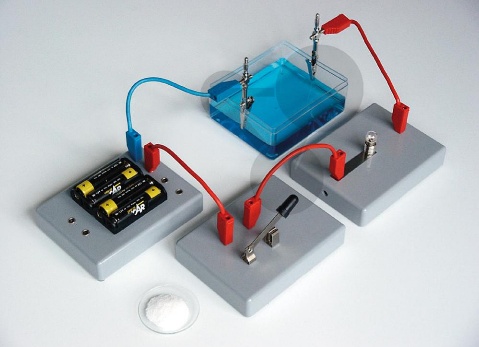 U = 3,8ВI = 3 * 10-3AR = U/I = ОмR = 3,8/3*10-3 = 1267ОмРезультат опыта: желе проводит электрический ток как металлы и растворы.ЗАКЛЮЧЕНИЕ  Данная работа была посвящена изучению агрегатного состояния желе. Можно выяснить, когда было создано желе. Были исследованы теоретически агрегатное состояние желе и виды физических свойств тел в различных агрегатных состояниях. Были выявлены полезные и вредные свойства желе, его состав и рецепт приготовления.Таким образом, получено подтверждение гипотезы о том, что желе это вещество в жидком агрегатном состоянии. Это позволило достичь цели работы.СПИСОК ИСПОЛЬЗОВАННЫХ ИСТОЧНИКОВ1.  https://infourok.ru/proekt-po-fizike-agregatnoe-sostoyanie-zhele-kurs-spo-593598.html 2.https://infourok.ru/issledovatelskaya-rabota-agregatnoe-sostoyanie-zhele-6514007.html3.https://attuale-ru.turbopages.org/attuale.ru/s/kak-sdelat-zhele-iz-zhelatina-7-vkusnyh-retseptov-domashnego-zhele/Виды агрегатных состояний Агрегатное состояние желеИллюстрацияТвёрдые тела могут быть в кристаллическом и аморфном состоянии. Под физическими свойствами твёрдых тел понимается их специфическое поведение при воздействии определённых сил и полей. Твёрдое агрегатное состояниеРис. 1 Твёрдое состояние 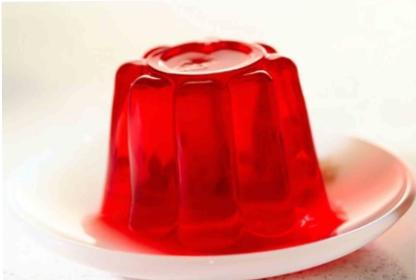 Форма жидких тел может полностью или отчасти определяться тем, что их поверхность ведёт себя как упругая мембрана. Молекулы жидкости не имеют определённого положения, но в то же время им недоступна полная свобода перемещенийЖидкое агрегатное состояние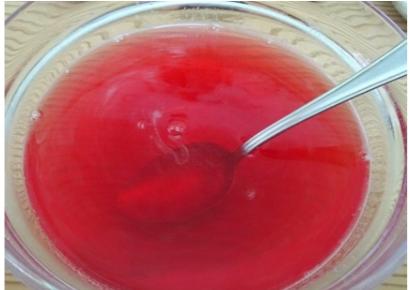 Рис. 2 Жидкое состояниеПодобно жидкостям, газы обладают текучестью и сопротивляются деформации. В отличие от жидкостей, газы не имеют фиксированного объёма, а стремятся заполнить весь доступный объёмГазообразное агрегатное состояние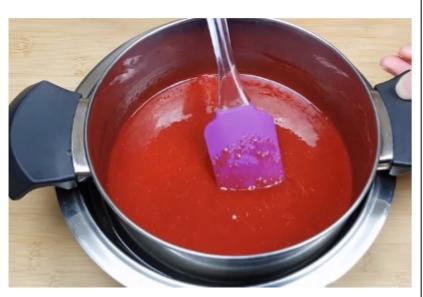 Рис.3 Газообразное состояниеМед -1350 кг/м3 Вода морская – 1030 кг/м3Вода пресная – 1000 кг /м3 Масло – 900 кг /м3 Керосин – 800 кг /м3Железо – 7800 кг/м3Мрамор – 2700 кг/м3Стекло – 2500 кг/м3Бетон – 2300 кг/м3Кирпич – 1800 кг/м3Сахар рафинад –1600 кг/м3